Publicado en  el 14/09/2016 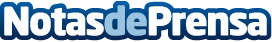 Cinco apps para que los niños aprendan idiomasAplicaciones que combinan el aprendizaje con el juego, para que el proceso de hablar o entender otro idioma se convierta en algo natural y divertido en vez de en una pesada tarea como en ocasiones nos pasa a los adultosDatos de contacto:Nota de prensa publicada en: https://www.notasdeprensa.es/cinco-apps-para-que-los-ninos-aprendan-idiomas Categorias: Idiomas Educación Ocio para niños Dispositivos móviles http://www.notasdeprensa.es